ПОСТАНОВЛЕНИЕ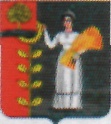 АДМИНИСТРАЦИИ СЕЛЬСКОГО ПОСЕЛЕНИЯ ДУРОВСКИЙ СЕЛЬСОВЕТДОБРИНСКОГО МУНИЦИПАЛЬНОГО РАЙОНА ЛИПЕЦКОЙ ОБЛАСТИс.Дурово12 мая 2015г.                                                                                  № 19№ 65 от 16.12.2013г. Об утверждении Плана мероприятий ("дорожная карта"),направленных на повышение эффективностисферы культуры МАУК «Дуровский ПЦК»В соответствии с дополнительным соглашением между Министерством культуры Российской Федерации и администрацией Липецкой области уменьшен целевой индикатор «соотношение средней заработной платы работников учреждений культуры и средней заработной платы в субъекте Российской Федерации» на 2015 год с 73,7% на 67,6%, что составляет 16660 рублей:   ПОСТАНОВЛЯЮ:1.Внести изменения в постановление администрации сельского поселения Дуровский сельсовет Добринского муниципального района от 16 декабря 2013г.№ 65 Об утверждении Плана мероприятий ("дорожная карта"), направленных на повышение эффективности сферы культуры МАУК «Дуровский ПЦК» (Приложение)2.Контроль за выполнением настоящего постановления оставляю за собой.Глава администрации сельского поселения     Дуровский сельсовет 	С.В.Ходяков                                                                                                                                                  Приняты                                                                      постановлением  от 12.05.2015г.№ 19	                                        Измененияв постановление администрации сельского поселения Дуровский сельсовет Добринского муниципального района от 16 декабря 2013г.№ 65 Об утверждении Плана мероприятий ("дорожная карта"), направленных на повышение эффективности сферы культуры МАУК «Дуровский ПЦК»В разделе 2. Проведение структурных реформ в учреждениях культуры, подведомственных отделу культуры исключить слова: –« создание и актуализация электронных библиотек»;В разделе 3.  Целевые показатели развития сферы культуры В МАУК «Дуровский ПЦК» до 2018г.и меры,обеспечивающие их достижение  в пункте 3.1. С ростом эффективности и качества оказываемых услуг будут достигнуты следующие целевые показатели (индикаторы) исключить слова :-увеличение количества библиографических записей в сводном электронном каталоге МАУК «Дуровский ПЦК»-сельские библиотеки,в т.ч.включенных в сводный электронный каталог библиотек по МАУК «Дуровский ПЦК»- сохранение доли библиотек, подключенных к сети «Интернет», в общем количестве библиотек МАУК «Дуровский ПЦК»;3.В разделе 4 Мероприятия по совершенствовании оплаты труда работников учреждений культуры в пункте 2 Показателями (индикаторами), характеризующими эффективность мероприятий по совершенствованию оплаты труда работников учреждений культуры, являются: среднемесячная заработная плата МАУК «Дуровский ПЦК» -цифру на 2015 год «16,4» заменить на цифру «16,7».численность работников муниципальных учреждений культуры МАУК «Дуровский ПЦК» на 2015г.-цифру на 2015 год «5» заменить на цифру «3»О внесении изменений в постановление